Проведено ІІ (міський) етап Всеукраїнської учнівської олімпіади з екології 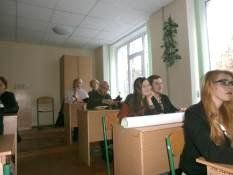 Детальніше…30 листопада 2016 року було проведено ІІ (міський ) етап Всеукраїнської учнівської олімпіади з екології, у якому взяли участь 16 учнів  загальноосвітніх навчальних закладів міста Дніпра. Олімпіада відбулася в стінах  спеціалізованого навчального закладу КЗО «Хіміко-екологічний ліцей» ДМР. 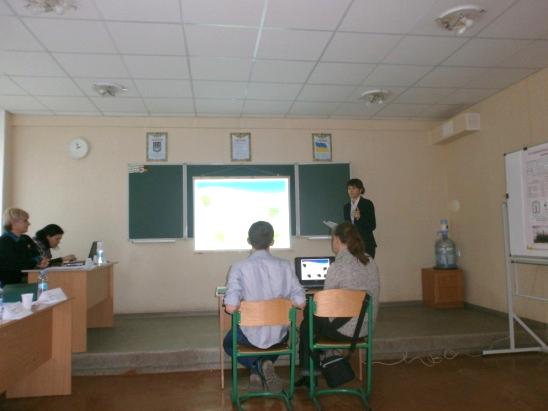 Мета олімпіади - виявлення обдарованих школярів, формування екологічної культури старшокласників, що ґрунтується на позитивному ставленні до природи, як унікальної цінності,  відбір команди учнів для участі в ІІІ (обласному) етапі  Всеукраїнської учнівської олімпіади  з екології.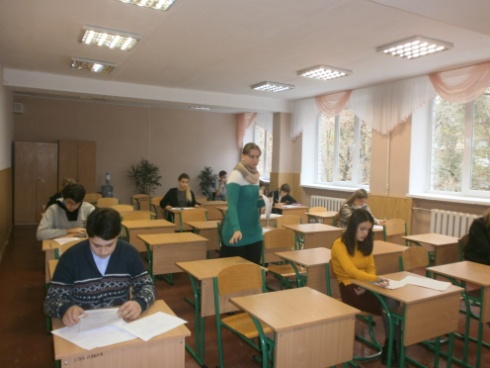 Олімпіада проводилась серед учнів 10-х та 11-х класів, за формою і змістом була максимально наближеною до обласного етапу і проходила у два тури. Перший тур - теоретичний (тестування), другий – практичний (захист власних проектів). 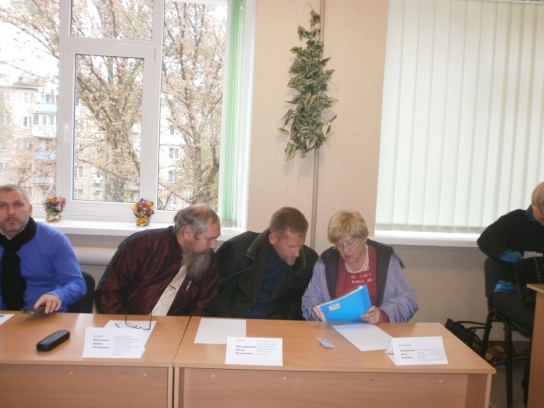 До складу журі ввійшли викладачі вищих навчальних закладів міста відповідного напрямку роботи:Корабльова А.І. - Голова журі,  доцент кафедри екології та охорони навколишнього середовища  ПДАБАЧлени журі:Бригадиренко  В.В. – к.б.н., доцент кафедри зоології та екології  ДНУ	Фролова Л.А. -  доцент кафедри технологій неорганічних речовин, екології УДХТУКоваленко В.Л. -  доцент кафедри хімічних добавок і косметології УДХТУ	Гармаш С.М. -  доцент кафедри безпеки життєдіяльності  УДХТУ	Коток В.А. - доцент кафедри загальної хімічної технології УДХТУПопередні результати олімпіади  додаються.